UMW / AZ / ZC - 116 / 18			                                              Wrocław, 13.11.2018 r.PRZEDMIOT POSTĘPOWANIA  Sukcesywna dostawa materiałów eksploatacyjnych nieregenerowanych na potrzeby Jednostek Uniwersytetu Medycznego we WrocławiuWYNIK Uniwersytet Medyczny we Wrocławiu dziękuje Wykonawcy za udział w ww. postępowaniu.Zgodnie z art. 92 Prawa zamówień publicznych (Pzp), zawiadamiamy o jego wyniku.Kryterium oceny ofert była: Złożone oferty.Ofertę złożyli następujący Wykonawcy, wymienieni w tabeli: 	Informacja o Wykonawcach, którzy zostali wykluczeni z postępowania.Wykonawcy, którzy złożyli oferty w postępowaniu nie podlegają wykluczeniu.Informacja o Wykonawcach, których oferty zostały odrzucone i o powodach odrzucenia oferty.Oferty złożone w postępowaniu nie podlegają odrzuceniu.Wybór najkorzystniejszej oferty.Jako najkorzystniejszą wybrano ofertę Wykonawcy:Ballpen S.C.
Joanna Sowa, Jacek Sufryd
ul. Żernicka 296
54-510 WrocławWw. Wykonawca nie został wykluczony z postępowania, a jego oferta otrzymała największą ilość punktów na podstawie kryterium opisanego w nagłówku pisma.Z upoważnienia Rektora Kanclerz UMWmgr Iwona Janus 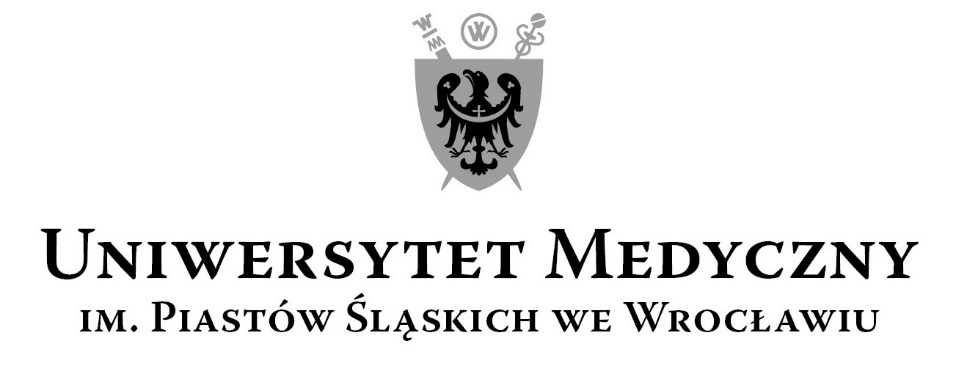 50-367 Wrocław, Wybrzeże L. Pasteura 1Zespół ds. Zamówień Publicznych  UMWUl. Marcinkowskiego 2-6, 50-368 Wrocławfax 71 / 784-00-44e-mail: olga.bak@umed.wroc.pl50-367 Wrocław, Wybrzeże L. Pasteura 1Zespół ds. Zamówień Publicznych  UMWUl. Marcinkowskiego 2-6, 50-368 Wrocławfax 71 / 784-00-44e-mail: olga.bak@umed.wroc.plLPKRYTERIUMWAGA%1.Cena przedmiotu zamówienia 100Nr ofertyWykonawca, adresCena przedmiotu zamówienia Punktacja1ADEX Bolesław Zagórski
ul. Modra 28c
54-151 Wrocław825 253,36 zł97,79 pkt2PRINTECH Robert Sawicki
ul. Spacerowa 24, Zębice
55-010 Święta Katarzyna816 725,50 zł98,81 pkt3BALLPEN S.C.
Joanna Sowa, Jacek Sufryd
ul. Żernicka 296
54-510 Wrocław807 017,27 zł100,00 pkt